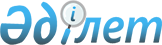 Түлкібас ауданы әкімдігінің 2008 жылғы 18 желтоқсандағы "Азаматтарды шақыру учаскелеріне тіркеу туралы" N 559 қаулысына өзгерістер енгізу туралы
					
			Күшін жойған
			
			
		
					Оңтүстік Қазақстан облысы Түлкібас ауданы әкімдігінің 2009 жылғы 20 қаңтардағы N 52 Қаулысы. Оңтүстік Қазақстан облысы Түлкібас ауданының Әділет басқармасында 2009 жылғы 26 қаңтарда N 14-14-65 тіркелді. Қолданылу мерзімінің аяқталуына байланысты қаулының күші жойылды - Оңтүстік Қазақстан облысы Түлкібас ауданы Әділет басқармасының 2010 жылғы 26 мамырдағы N 2163/02 хатымен      Қолданылу мерзімінің аяқталуына байланысты қаулының күші жойылды - Оңтүстік Қазақстан облысы Түлкібас ауданы Әділет басқармасының 2010.05.26 N 2163/02 хатымен.

      Қазақстан Республикасының 2001 жылғы 23 қаңтардағы "Қазақстан Республикасындағы жергілікті мемлекеттік басқару туралы" Заңының 31-бабы 1-тармағы 8) тармақшасына және Қазақстан Республикасының 2005 жылғы 8 шілдедегі "Әскери міндеттілік және әскери қызмет туралы" Заңының 17-бабына сәйкес аудан әкімдігі ҚАУЛЫ ЕТЕДІ:



      1. Түлкібас ауданы әкімдігінің 2008 жылғы 18 желтоқсандағы "Азаматтарды шақыру учаскелеріне тіркеу туралы" N 559 қаулысының (Нормативтік құқықтық актілерді мемлекеттік тіркеу тізілімінде 14-14-60 санымен тіркелген, 2009 жылдың 1 қаңтарында аудандық "Шамшырақ" қоғамдық-саяси газетінде ресми жарияланған) 1-қосымшасындағы "Қазтуғанова Венера Алдабергенқызы"-деген сөздер "Қартбаева Ғалия Джиенғалиқызы"-деген сөздермен ауыстырылсын (келісім бойынша).



      2. Осы қаулы алғаш ресми жарияланған күннен бастап қолданысқа енгізіледі.      Аудан әкімі                                Е. Сарманов

      КЕЛІСІЛДІ

      Түлкібас аудандық

      медицина бірлестігінің бастығы             А. Ақшалов
					© 2012. Қазақстан Республикасы Әділет министрлігінің «Қазақстан Республикасының Заңнама және құқықтық ақпарат институты» ШЖҚ РМК
				